§2104.  Commission approval for gas companies to furnish service1.  Approval of commission required; generally.  Except as provided in subsection 2, a gas utility may not furnish its service in or to any municipality within the State without the approval of the commission.[PL 2001, c. 124, §1 (NEW).]2.  Approval not required; no other utility serving.  Notwithstanding section 2102 or 2105, a gas utility authorized to furnish service and serving customers within the State is not required to obtain the approval of the commission to serve in any municipality in which no other gas utility is furnishing similar service unless the commission, in an order issued pursuant to subsection 3, specifically provides otherwise.[PL 2001, c. 124, §1 (NEW).]3.  Limited grant of authority.  The commission, in an order granting authorization to a person to operate, manage or control a gas utility in any municipality in this State, may expressly limit the area in which the gas utility may provide service without further approval of the commission only if:A.  The commission finds that the financial and technical capacity of the gas utility is limited in a manner that public convenience and necessity require such limited authorization; or  [PL 2001, c. 124, §1 (NEW).]B.  The person seeking authorization requests that the authorization be limited to a particular area.  [PL 2001, c. 124, §1 (NEW).][PL 2001, c. 124, §1 (NEW).]SECTION HISTORYPL 1987, c. 141, §A6 (NEW). PL 1997, c. 707, §3 (AMD). PL 2001, c. 124, §1 (RPR). The State of Maine claims a copyright in its codified statutes. If you intend to republish this material, we require that you include the following disclaimer in your publication:All copyrights and other rights to statutory text are reserved by the State of Maine. The text included in this publication reflects changes made through the First Regular and First Special Session of the 131st Maine Legislature and is current through November 1. 2023
                    . The text is subject to change without notice. It is a version that has not been officially certified by the Secretary of State. Refer to the Maine Revised Statutes Annotated and supplements for certified text.
                The Office of the Revisor of Statutes also requests that you send us one copy of any statutory publication you may produce. Our goal is not to restrict publishing activity, but to keep track of who is publishing what, to identify any needless duplication and to preserve the State's copyright rights.PLEASE NOTE: The Revisor's Office cannot perform research for or provide legal advice or interpretation of Maine law to the public. If you need legal assistance, please contact a qualified attorney.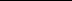 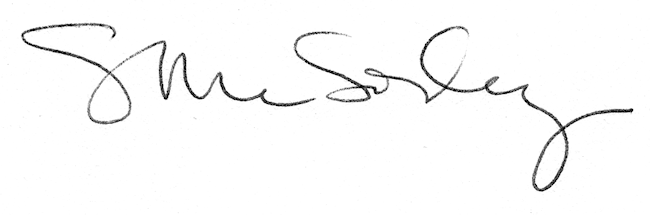 